Вие сте млади, амбициозни, желаещи да приемете новото предизвикателство да продължите кариерното си развитие в родината си, търсещи нови знания и професионални предизвикателства в областта на медицинската химия, способни да натрупате практически опит в разработването на иновативни биологично активни молекули? Владеете перфектно Английски и имате опит от работа в чужбина?Новосформираща се работна група от Секция по „Молекулен дизайн и биохимична фармакология” към Института по молекулярна биология „Акад. Румен Цанев“ при Българската академия на науките (БАН) – София търси да назначиДОКТОРАНТИ (м/ж) и/или ПОСТДОКТОРАНТИза научноизследователска работа в една перспектива и изпълнена с нови предизвикателства област на „Дизайн и разработка на мултитаргетни биологично активни субстанции за превенция и лечение на невродегенеративни заболявания”. Нашата  научна група провежда изследвания в следните направления: (i) Моделиране, насочен синтез и биологичен скрининг на нови химични структури – пептидни миметици, белтъчни и небелтъчни аминокиселини, малки хибридни молекули; (ii) Създаване на нови ефективни биоматериали – специфични преносители на терепевтични агенти; (iii) Фармако - биохимични изследвания на биологично активни, в частност – лекарствени вещества. Ние разполагаме с иновативни технологии за първоначален лекарствен дизайн (early drug design), позволяващи бърз и високоефективен скрининг на лекарствени кандидати, както и предсказване с голяма точност на тяхната биологична активност. Работата в нашата група ще Ви даде възможност за допълнително и достойно възнаграждение, флексибилно работно време, достъп до най-съвременни технологии и международни контакти на много високо ниво.С нетърпение очакваме Вашата автобиография и краткото Ви мотивационно писмо на следния имeйл адрес: ntzvetkov@bio21.bas.bg  Web: http://www.bio21.bas.bg/imb/?id=6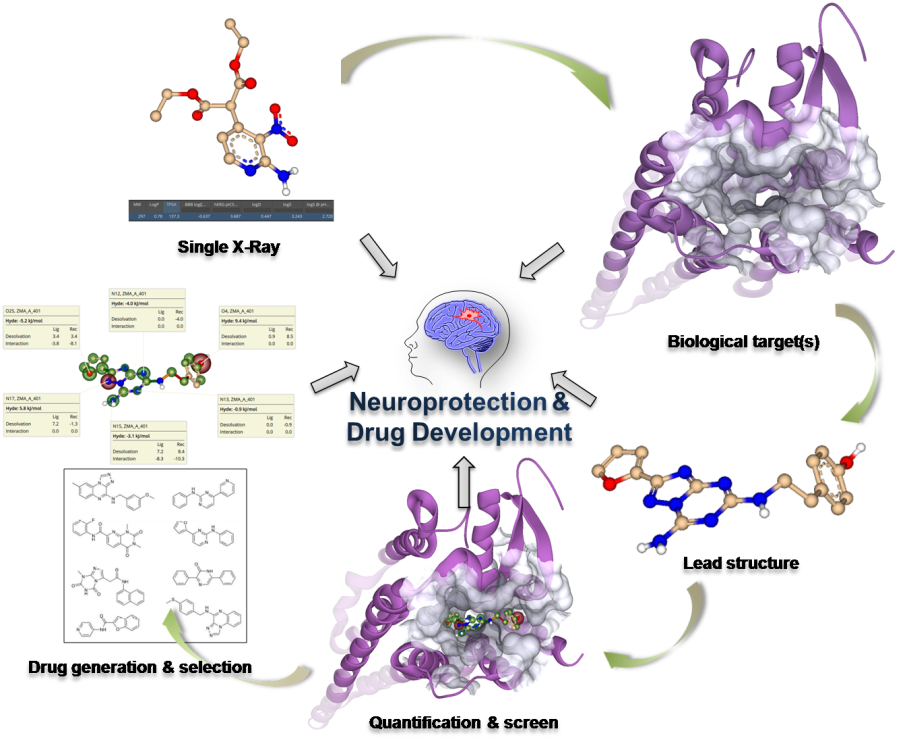 